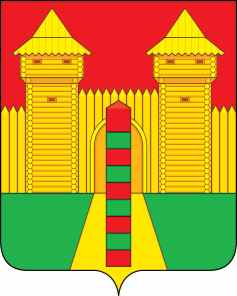 АДМИНИСТРАЦИЯ  МУНИЦИПАЛЬНОГО  ОБРАЗОВАНИЯ «ШУМЯЧСКИЙ   РАЙОН» СМОЛЕНСКОЙ  ОБЛАСТИПОСТАНОВЛЕНИЕот 14.04.2023г. № 153	         п. ШумячиВ Отдел по образованию Администрации муниципального образования «Шумячский район» Смоленской области, исполняющий функции по опеке и попечительству на территории муниципального образования «Шумячский район» Смоленской области, обратились несовершеннолетние   Герасимов Тимофей Юрьевич, 21.10.2005 года рождения, Власов Антон Дмитриевич, 23.07.2008, зарегистрированные  по адресу: 1-ый пер. Советской Армии, д.2,                     п. Шумячи, Смоленская область,   действующие с  согласия матери Власовой Юлии Ивановны, 07.12.1983 года рождения,  с просьбой о выдаче разрешения на продажу 1/4 доли жилого помещения и 1/4 доли земельного участка, принадлежащих им  на праве собственности. Жилое помещение и земельный участок находятся по адресу: ул. Пограничная, д.41, г. Рославль, Смоленская область.Руководствуясь статьями 26, 28, 34, 37 Гражданского кодекса Российской Федерации,  Федеральным законом от 24.04.2008 № 48-ФЗ «Об опеке и попечительстве», областным законом от 31.01.2008 № 7-з «О наделении органов местного самоуправления муниципальных районов и городских округов Смоленской области государственными полномочиями по организации и осуществлению деятельности по опеке и попечительству», Уставом муниципального образования «Шумячский район» Смоленской области и на основании решения комиссии по защите жилищных прав несовершеннолетних в муниципальном образовании «Шумячский район» Смоленской области (протокол от 11.04.2023г. № 1)          Администрация муниципального образования «Шумячский район» Смоленской области         	П О С Т А Н О В Л Я Е Т:1. Разрешить Герасимову Тимофею Юрьевичу, 21.10.2005 года рождения, Власову Антону Дмитриевичу, 23.07.2008, зарегистрированным  по адресу: 1-ый пер. Советской Армии, д.2,  п. Шумячи, Смоленская область,   действующим с  согласия матери Власовой Юлии Ивановны, 07.12.1983 года рождения,  продажу 1/4 доли жилого помещения и 1/4 доли земельного участка, принадлежащих им  на праве собственности. Жилое помещение и земельный участок находятся по адресу: ул. Пограничная, д.41, г. Рославль, Смоленская область.2. Контроль за исполнением настоящего постановления возложить на Отдел по образованию Администрации муниципального образования «Шумячский район» Смоленской области.Глава муниципального образования «Шумячский район» Смоленской области                                     А.Н. Васильев        О разрешении продажи     1/4 доли жилого помещения и 1/4 доли земельного участка,  принадлежащих несовершеннолетним  Герасимову Тимофею Юрьевичу, 21.10.2005 года рождения, Власову Антону Дмитриевичу, 23.07.2008, действующих с  согласия матери Власовой Юлии Ивановны, 07.12.1983 года рождения